		Vacancy Announcement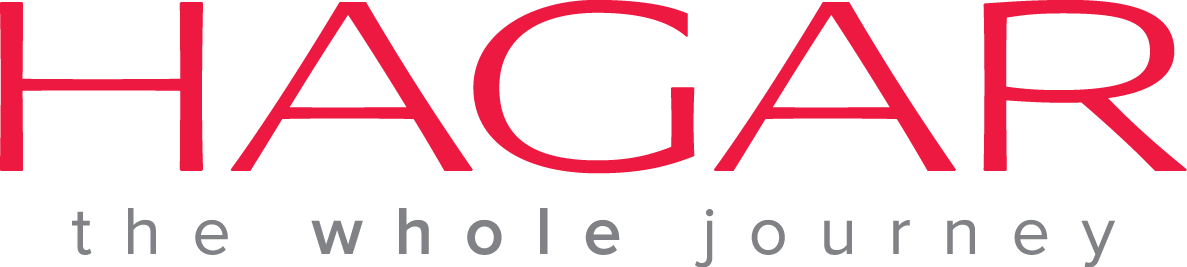 Hagar International Vietnam, an international NGO based in Hanoi, invites applications from interested and experienced Vietnamese candidates for the following position.Position: Public Outreach OfficerStart date: ASAPThe Outreach Officer has an important role at Hagar building and maintaining relationships with partners and stakeholders, and identifying new clients for Hagar’s program. Job Responsibilities:Any other activities as assignedQualifications:Bachelor Degree in Social Sciences (Prefer Master’s Degree in Social Sciences)3 - 5 years experience with an NGO, with experience working with government and local partners  Proven ability to work independently Ability to work with diverse personalities, persons of all ages, ethnicity and sexual orientationComputer skills including MS Word, Excel, Powerpoint; internet and email Ability to establish a trusting relationship with traumatized clients, especially women and childrenExcellent management and record keeping skillsBasic social work skills: listening, empathy, reflectionAbility to respect the need for confidentiality, especially for the high risk situation of trafficked persons or domestic violence victimsAbility to adapt to the changing needs of clientsDetail orientedAbility to keep professional boundaries, code of ethics and address all personal issues, which may affect your workA professional demeanor at all times including in high stress situationsWilling to work as part of a teamPlease send cover letter and CV in English to info.vn@hagarinternational.orgDeadline for submissions:  30 August 2015